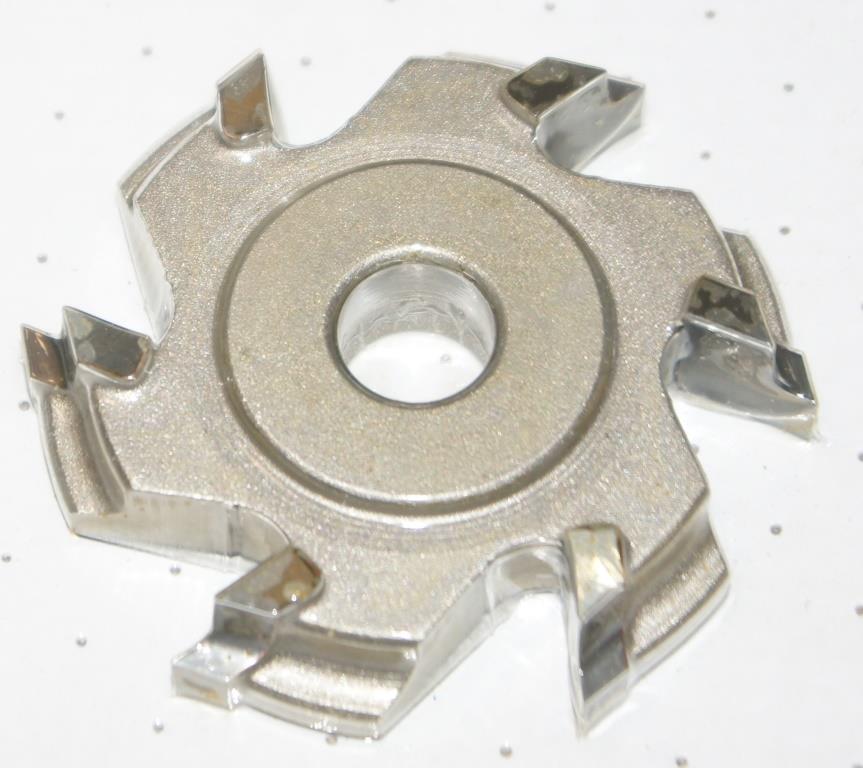 Код из 1САртикулНаименоваие/ Бренд/ПоставщикТехнические характеристикиГабаритыД*Ш*В,ммМасса,грМатериалМесто установки/Назначение062520431.0053RФреза для снятия свеса D=70*d=14*Z=6*R=2 НМ RH700металлКромкооблицовочные станки/снятие свесов062520431.0053R700металлКромкооблицовочные станки/снятие свесов062520431.0053R  Centerinox700металлКромкооблицовочные станки/снятие свесов